 					AL DIRIGENTE SCOLASTICO                    AL DSGA                                                                          DEL LICEO SCIENTIFICO “MASCHERONI”Oggetto: RICHIESTA DI CAMBIO TURNO / CAMBIO ORARIO DI LAVORO_l_ sottoscritto/a _____________________ nato/a  a _______________ il ____________ in servizio presso questo liceo, con la qualifica di ___PERSONALE ATA___  con contratto a tempo□ indeterminato        □ determinatoCHIEDEl’autorizzazione per poter effettuare un cambio orario di servizio dalle ore _______________ alle ore ______________ per il giorno ________________________ L’orario di servizio pertanto sarà il seguente:dalle ore_______________ alle ore _______________Sarò sostituito/a dal/lla collega ____________________________________________ _____________________________				        ___________________________(firma del richiedente)				        (firma del collega che sostituisce)Data ______________________	                                                                           Il Dirigente Scolastico                                                                                 Paola Caterina Crippa                                                                                                                                _________________________Revisionato il 15/11/2023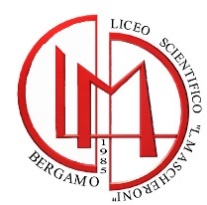 LICEO SCIENTIFICO STATALE “LORENZO MASCHERONI”24124 BERGAMO (BG) Via A. Da ROSCIATE, 21/A Tel. 035-237076 - Fax 035-234283e-mail: BGPS05000B@istruzione.it sito internet: http://www.liceomascheroni.itCod. Mecc. BGPS05000B Cod.Fisc.95010190163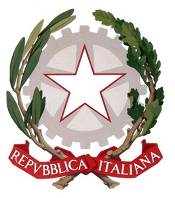 